Эксперты Пути познания серной кислотыПознание - это солнечный свет, без которого не может развиваться человечество.Н.Бердяев«О мощности государства можно судить по количеству серной кислоты, которое оно производит»Д.И.МенеделеевУчебный текст 1. Процесс производства серной кислоты сопровождается образованием вредных веществ, оказывающих негативное влияние на живую и неживую природу.Концентрации сернистого ангидрида, аэрозолей серной кислоты в радиусе 0,5–3 км от источника выброса составляют 2,4-0,8 и 0,9-0,5 мг/м3. Резкое повышение количества выбросов серосодержащих соединений в воздух, возникающее при отклонении производственного процесса от технологического регламента, приводит к образованию кислотных дождей.Кислотные осадки – любые осадки, кислотность которых выше нормы (рН=5,6). Впервые были зарегистрированы в Англии в 1907-1908г. Сейчас бывают осадки с рН =2,2-2,3.Источники кислотных осадков: кислотные оксиды: SO2, SO3Механизм образования кислотных осадков: газы + пары воды = растворы кислот с рН< 7.Кислотные дожди оказывают влияние на окружающую среду. Выполните задание (1):Для экспертов:1. Прочитайте текст и вставьте пропущенные слова.Производство серной кислоты включает _________ стадии: I стадия – получение сернистого газа путем _____________ пирита:… FeS2 +   O2… SO2 + … H2O, данная реакция (подчеркнуть правильный ответ) необратимая/обратимая, экзотермическая/эндотермическая, гомогенная/гетерогенная; II стадия – окисление сернистого газа … SO2+O2…SO3. Данная реакция ___________, поэтому для смещения химического равновесия в сторону продуктов реакции процесс проводят при ___________ температуре и в присутствии ____________________ V2O5. III стадия – получение ____________ кислоты. Оксид серы (IV) поглощается концентрированной __________ кислотой, реагируя с содержащейся в ней ______: SO3 + ….  ….. , получается безводная серная кислота, при растворении в которой оксида серы (IV) образуется _______.Проверьте выполнение задания у соседа.Выполните задание (2):При производстве серной кислоты для окисления SO2 применяют два метода __________________________________________________________________________________.Любое химическое производство создается на основе общих научных принципов. Выберите (подчеркните) научные принципы организации, применяемые при производстве серной кислоты, и соотнесите со стадиями процесса. Научные принципы организации химических производствВ результате аварий, нарушения технологического процесса в производстве серной кислоты в окружающую среду попадают вредные химические вещества __________________________________________________________________________________.Выполните задание (3):Просмотрев видеоопыты, заполните таблицу:Выполните задание (4) ответьте на вопрос - возможны ли кислотные осадки на территории нашего Ямальского района?Для экспертов:Используя данное уравнение химической реакции: SO3 + H2O  H2SO4 + Q, ответьте на вопрос: при какой температуре воздуха вероятность выпадения кислотных дождей увеличивается?Вывод: Данная реакция (экзотермическая/эндотермическая) _________________ и при ___________ температуры химическое равновесие смещается в сторону продуктов реакции, т.е. в сторону образования серной кислоты, поэтому вероятность выпадения кислотных дождей увеличивается при ___________________ температуры.Домашнее задание:На основе ресурсов Интернета выполните задание по web-квесту. Применение скрубберов сокращает нежелательные выбросы. Что собой представляют скрубберы? http://ru.wikipedia.org/wiki/%D0%A1%D0%BA%D1%80%D1%83%D0%B1%D0%B1%D0%B5%D1%80На получение 1 т серной кислоты расходуют 0,85 т серного колчедана – FeS2 или 0,35 т серы. А почему потребительский фактор существенно влияет на размещение заводов по производству серной кислоты?http://www.terrus.ru/sources/articles/540/2.5_l.shtmlПроверьте свои знания, выполнив тест «Производство серной кислоты», расположенный на школьном сайте.www.nshi.ru\sp Вы директор предприятия, изображенного на рисунке. Экспертами-экологами обнаружены отклонения от нормы состава воды из близлежащего озера и установлена причина: большие выбросы SO2 вашим предприятием.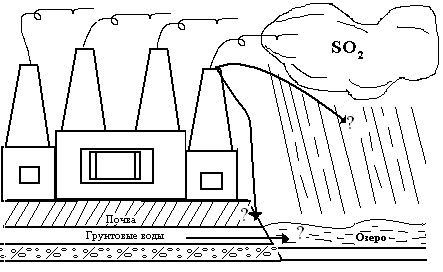 Что вы предпримете?– Закроете предприятие– Усовершенствуете очистные сооружения– Займетесь очисткой воды в озере.Обоснуйте выбранный вами вариант. Общие принципыЧастные принципыСоздание оптимальных условий проведения химических реакцийПротивоток веществ, прямоток веществ, увеличение площади поверхности соприкосновения реагирующих веществ, использование катализатора, повышение давления, повышение концентрации реагирующих веществПолное и комплексное использование сырьяЦиркуляция, создание смежных производств (по переработки отходов)Использование теплоты химических реакцийТеплообмен, утилизация теплоты реакцийПринцип непрерывностиМеханизация и автоматизация производстваЗащита окружающей среды и человекаАвтоматизация вредных производств, герметизация аппаратов, утилизация отходов, нейтрализация выбросов в атмосферуХимическая реакцияЭкологические последствияПочему погибли проростки огурцов?Cu + H2SO4(конц.) CuSO4+…… + H2OГорение серыS + O2 Взаимодействие с водой….. + H2OТ.к. в воздухе содержится кислород и пары воды, то происходят процессы: SO2 SO3 H2SO4